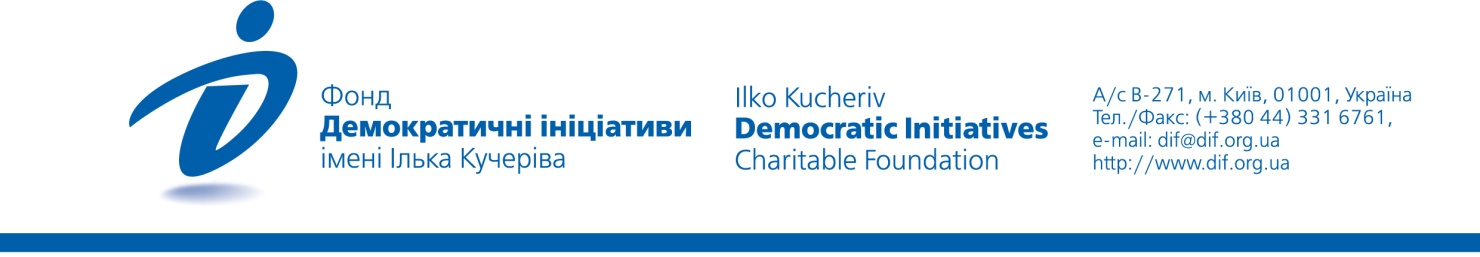 Публічні дебати 

«Блокада» Донбасу в дії: чи наблизить вона повернення окупованих територій під контроль України?»  30 травня 2017 р.(вул. Хрещатик, 27а) Організатор дебатів: Фонд «Демократичні ініціативи» імені Ілька Кучеріва за сприяння Національного медіа-центру «Територія реформ» ГО «Київський прес-клуб» Учасники: Артем Біденко – державний секретар  Міністерства інформаційної політики України Сергій Гармаш –  головний редактор інтернет-порталу «Остров»Олександра Дворецька – голова правління «Восток-SOS»Марія Золкіна – політичний аналітик Фонду «Демократичні ініціативи» ім. Ілька КучеріваДенис Казанський – журналіст, головний редактор інтернет-сайту «IV влада»Олександр Клюжев  – аналітик, ГМ «ОПОРА»Єгор Соболєв – народний депутат України, голова Комітету ВР з питань запобігання і протидії корупціїВолодимир Фесенко –  директор Центру прикладних політичних досліджень «Пента»Єгор Фірсов – політичний діяч, політична сила «Альтернатива»Модератор –  Олексій Гарань,  професор політології НаУКМА, науковий директор Фонду «Демократичні ініціативи» імені Ілька Кучеріва Питання до розгляду: Практичні  наслідки «блокади»: чи було рішення РНБО насправді доцільним?  Політичні та економічні результати  ініціативи.Суспільна реакція на розрив зв’язків з підприємствами Донбасу: чи виправдала вона очікування і цілі «блокадників», з одного боку, і влади, з іншого?Наскільки відрізняються погляди на «блокаду» з лінії фронту від оцінок експертів?Чи достатньою була комунікація влади щодо «блокади»? Чи є нинішня позиція держави щодо зв’язків з непідконтрольною територією цілісною і зрозумілою?Чи з’явилися нові «білі плями» у державній політиці після рішення РНБО? Як їх подолати?Жителі окупованої території: ЗАБУТИ НЕ МОЖНА ДОПОМОГТИ. Де держава де-факто ставить кому? «Невидимі» гуманітарно-соціальні сторони «блокади». Захід проводиться в межах «Ініціативи з розвитку аналітичних центрів», яка реалізується Міжнародним Фондом  «Відродження» у партнерстві з Фондом розвитку аналітичних центрів (TTF) за фінансової підтримки Посольства Швеції в Україні.Блокада ОРДЛО – оцінки експертівОпитування експертів проведено Фондом «Демократичні ініціативи» ім. Ілька Кучеріва з 5 по 15 травня 2017 року. Метою опитування було з’ясувати основні оцінки «блокади» ОРДЛО та її наслідків, ефективності політики влади з цього питання та вироблення рекомендацій для наступних дій української влади. Всього опитано 36 експертів.Абсолютна більшість опитаних експертів не підтримували неурядову акцію «блокади», однак через низку причин – більшість підтримує рішення про «блокаду» на офіційному рівні.Думки опитаних щодо перспектив продовження «блокадної» політики дещо розділились. Однак тих експертів, які вважають, що нинішню політику «блокади» потрібно продовжувати,  дещо більше, ніж тих, які переконані у зворотному.Серед основних причин підтримки «блокади» – небажання підтримувати фінансово бойовиків та керівництво псевдореспублік; можливість економічного тиску на Росію та необхідність дотримання національних інтересів у відносинах з ОРДЛО.Основна причина, через яку частина експертів не підтримує «блокаду», –  ускладнення подальшої реінтеграції цих територій внаслідок остаточного розриву зв’язків з Україною, та заміщення їх на зв’язки з Росією.Найбільш популярним варіантом відносин з ОРДЛО серед опитаних експертів є збереження економічної блокади з підтримкою гуманітарних стосунків.Політика України щодо ОРДЛО стала предметом критики опитаних експертів. Більшість із них не бачать у ній стратегії, вважають непослідовною та переконані,  що держава погано роз’яснює свої кроки.Опитані експерти переважно вважають, що неурядова акція блокади стала лише приводом, але не реальною причиною зміни політики Росії, зокрема щодо визнання документів «ДНР-ЛНР», та «націоналізації» підприємств. Опитані експерти переважно погоджуються з твердженнями, що обмеження економічних зв’язків із непідконтрольною територією призведе до посилення ізоляції цих районів Донбасу від України і ускладнить перспективи їх повернення під юрисдикцію України; призведе до зміцнення зв’язків «ДНР» та «ЛНР» з  Росією; спричинить посилення антиукраїнських настроїв на непідконтрольній території; підвищить соціальну напруженість і похитне квазірежими «ДНР» та «ЛНР». Водночас  експерти скоріше не погоджуються з тим, що одним із наслідків припинення роботи великих підприємств на непідконтрольній території буде істотне поповнення лав бойовиків у «ДНР» та «ЛНР».Опитані експерти переконані у необхідності спростити перетин лінії розмежування, полегшити  режим отримання перепусток та максимально спростити отримання будь-яких адміністративних послуг у прифронтових населених пунктах. Експерти також підтримують спрощення доступу до навчання в українських освітніх закладах різного рівня для мешканців непідконтрольних територій; надання підтримки (фінансової та матеріальної) мешканцям непідконтрольних територій, що прагнуть виїхати на території, контрольовані Україною; надання дозволу на торгівлю з непідконтрольними територіями продуктами харчування і товарами першої необхідності. Більша частина опитаних експертів також виступає за жорсткіший контроль за  здійсненням виплат внутрішньо переміщеним особам з метою уникнення зловживань. Поза тим, думки експертів розділились щодо можливості зняття обмеження на соціальні та пенсійні виплати громадянам України, що мешкають на непідконтрольній території.Найближчим часом, на думку опитаних експертів, Україна повинна активізувати інформаційну політику, зробити її більш узгодженою, об’єктивною та цілеспрямованою та поширювати інформаційні продукти на ОРДЛО; розробити адресні програми допомоги жителям окупованих територій, таким чином впливаючи на конкретних людей, та спростити доступ мешканців непідконтрольних територій до освітніх та медичних послуг.РЕЗУЛЬТАТИ ОПИТУВАННЯ
1. Чи підтримували Ви неурядову акцію блокади непідконтрольної частини Донбасу, яку організували представники політичних сил, активісти й учасники АТО?2. Чи підтримуєте Ви рішення РНБО України від 15 березня 2017 р. про невідкладні заходи з припинення переміщення вантажів через лінію зіткнення у Луганській та Донецькій областях – рішення про так звану «блокаду»?3. Наскільки доцільно зберігати нинішню політику «блокади» щодо непідконтрольних територій Донбасу?4. Якщо Ви вважаєте, що нинішню політику «блокади» доцільно зберігати, то чому саме?5. Якщо Ви вважаєте, що нинішню політику «блокади» зберігати недоцільно, то чому саме?6. Загалом у перспективі, як Ви вважаєте, якою повинна бути політика України щодо непідконтрольних  територій? (одна відповідь, до якої Ви найбільше схиляєтесь)7. Чи погоджуєтеся Ви з такими твердженнями?8. Як би Ви охарактеризували поточну державну політику щодо врегулювання міжнародного збройного конфлікту на Донбасі?9. Наскільки добре держава роз’яснює громадянам свої кроки щодо непідконтрольних територій Донбасу, їхні причини та наслідки?10. Наскільки послідовною є політика держави щодо непідконтрольних територій Донбасу?11. На Вашу думку, чи слід державі здійснювати такі кроки у сфері соціальної та гуманітарної політики щодо громадян, що лишились на непідконтрольних територіях Донбасу?12. Які ще кроки має здійснити держава у сфері соціальної та гуманітарної політики щодо громадян, що лишились на непідконтрольних територіях Донбасу?Список опитаних експертів:Бігунов ДенисБондаренко ТетянаБурковський ПетроГайдай ДаріяГарань ОлексійГармаш СергійДмітрієв ОлександрДурнєв ДмитроЗайцев ВладиславЗарембо КатеринаКайдаш СергійКаплан ЮліяКлюжев ОлександрКозирєв МиколаКонончук СвітланаКраснопьоров ВалентинМацука ОлексійМельник ОлексійМихайленко ОлександрНеманежина ОльгаНовіков ВалерійІванова ОльгаПалій ОлександрПашков МихайлоПунін РоманРехтман ЄлізаветаРибаченко ВікторСаакян ОлегСамусь МихайлоСемиволос ІгорСизов ВіталійСтецьків АрсенТкачук АнатолійТищенко ЮліяФесенко ВолодимирЩербаченко ВолодимирКількість відповідейЦілком підтримував/підтримувала4Переважно підтримував/підтримувала6Переважно не підтримував/підтримувала5Зовсім не підтримував/підтримувала17Важко сказати4Кількість відповідейЦілком підтримую7Переважно підтримую13Переважно не підтримую5Зовсім не підтримую5Важко сказати6Кількість відповідейТак, безумовно 6Так, переважно це доцільно   12Переважно недоцільно9Зовсім недоцільно3Важко сказати6Кількість згадокНе можна підтримувати фінансово псевдореспубліки, бойовиків та їхнє керівництво6Це спосіб економічного тиску на Росію та бойовиків4Вона відповідає національним інтересам, демонструє неготовність України йти на вигідні Росії поступки4Спрощує факт визнання агресії та окупації цих територій Росією3Торгівля з  цими територіями спричиняли негативну реакцію громадськості2Економічні відносини можливі лише після встановлення перемир᾿я2Подальші економічні відносини є невигідні для України після «націоналізації» в ОРДЛО2Це спосіб боротьби з контрабандою2Це дозволить відрізати окуповані території2Блокада має бути лише частиною стратегічного плану2Інше2Кількість згадокБлокада розриває не тільки економічні зв’язки, внаслідок чого буде ускладнюватись подальша реінтеграція9Блокада не є частиною стратегії реінтеграції цих територій, або вибивається з неї3Не вирішує проблеми контрабанди2У нинішньому вигляді – нагадує фарс1Блокада є неефективною 1Порушує права людини1Кількість відповідейОфіційно визнати ці території окупованими і припинити будь-яку торгівлю, послуги, виплати  та контакти  (в тому числі переміщення людей з цих територій)  6Тримати економічну блокаду, але зберігати гуманітарні відносини (переміщення людей, виплати пенсій, постачання води та електрики)13Дозволити торгівлю критично важливими товарами (продовольством та товарами повсякденного вжитку з боку України та антрацитом  від непідконтрольних територій), максимально підтримувати гуманітарні зв’язки 7Намагатися максимально розвивати зв’язки з непідконтрольними  територіями  – як гуманітарні, так і торговельні5Інше (що?)4Важко сказати   1ТакНіВажко сказати1. Неурядова акція «блокади» стала причиною націоналізації підприємств, розташованих на території «ЛНР»/«ДНР»72092. Неурядова акція «блокади» стала причиною визнання Росією документів «ЛНР»/«ДНР»42483. «Неурядова» акція блокади стала тільки приводом, виправданням для зміни політики Росії  щодо «ДНР»/«ЛНР»30244. Обмеження економічних зв’язків із непідконтрольною територією призведе до посилення ізоляції цих районів Донбасу від України і ускладнить перспективи їх повернення під юрисдикцію України21965. Обмеження економічних зв’язків з непідконтрольною територією призведе до посилення зв’язків «ДНР» та «ЛНР» з  Росією27546. Рішення РНБО про припинення  економічних зв’язків з підприємствами в «ДНР» та «ЛНР»  спричинить посилення антиукраїнських настроїв на непідконтрольній території148147. Припинення роботи великих підприємств на непідконтрольній території посилить соціальну напруженість і похитне квазірежими «ДНР» та «ЛНР» 159128. Одним із наслідків припинення роботи великих підприємств на непідконтрольній території буде істотне поповнення лав бойовиків в «ДНР» та «ЛНР» 81513Кількість відповідейУ держави є стратегія врегулювання конфлікту, і вона її послідовно дотримується2У держави є стратегія врегулювання конфлікту, однак вона не завжди її дотримується4У держави є стратегія врегулювання конфлікту, однак заяви та поведінка української влади суперечать одне одному4У держави немає стратегії врегулювання конфлікту, дії української влади ситуативні23Інше – що?3Важко сказати0Кількість відповідейДуже добре0Переважно добре2Переважно погано18Дуже погано15Важко сказати1Кількість відповідейЦілком послідовною0Переважно послідовною11Переважно непослідовною12Зовсім непослідовною11Важко сказати2ТакНіВажко сказатиЗняти обмеження на соціальні і пенсійні виплати громадянам України, що мешкають на непідконтрольній території15174Максимально спростити перетин лінії розмежування, полегшити режим отримання перепусток23103Максимально спростити отримання будь-яких адміністративних послуг у прифронтових населених пунктах3312Спростити доступ до навчання в українських освітніх закладах різного рівня для мешканців непідконтрольних територій3411Надавати підтримку (фінансову та матеріальну) мешканцям непідконтрольних територій, що прагнуть виїхати на території, контрольовані Україною 3303Дозволити торгівлю з непідконтрольними територіями продуктами харчування і товарами першої необхідності2088Посилити контроль за здійсненням виплат внутрішньо переміщеним особам з метою уникнення зловживань2295Зробити контроль за перетином лінії розмежування жорсткішим12186Кількість згадокАктивізувати інформаційну політику, зробити її більш узгодженою, об’єктивною та цілеспрямованою, посилити інформаційний вплив на ОРДЛО14Розробити адресні програми допомоги жителям окупованих територій, таким чином впливаючи на конкретних людей6Спростити доступ мешканців непідконтрольних територій до освітніх та медичних послуг5Допомагати покинути окуповані території зацікавленим, спростити перетин лінії розмежування4Сприяти розвитку малого та середнього підприємництва на підконтрольних територіях4Різнобічно підтримувати ВПО, захищати їхні політичні, соціальні та економічні права, впливати через них на жителів непідконтрольних територій4Активізувати програми гуманітарної допомоги разом з міжнародними організаціями 3Спростити та здешевити доступ до культурних послуг (театрів, кінотеатрів, музеїв тощо) на підконтрольній території2Гарантувати матеріальне відшкодування особам, які втратили житло під час бойових дій2Встановити зрозумілий правовий режим окупованих територій2Інше6